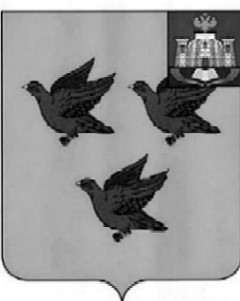 РОССИЙСКАЯ ФЕДЕРАЦИЯОРЛОВСКАЯ ОБЛАСТЬАДМИНИСТРАЦИЯ ГОРОДА ЛИВНЫПОСТАНОВЛЕНИЕ    22   мая  2024 года                                                                             № 318        г. ЛивныО проведении смотра-конкурса поблагоустройству в городе Ливны Орловской области	Руководствуясь Федеральным законом от 6 октября 2003 г. № 131-ФЗ «Об общих принципах организации местного самоуправления в Российской Федерации», в целях организации работ по санитарно-экологическому  оздоровлению и благоустройству территории города Ливны, активизации трудовых коллективов, жителей города, администрация города Ливны           п о с т а н о в л я е т:	1. Провести смотр-конкурс по благоустройству в городе Ливны Орловской области.	2. Утвердить состав конкурсной комиссии по подготовке и проведению смотра-конкурса по благоустройству в городе Ливны Орловской области (Приложение 1).	3. Утвердить Положение о смотре-конкурсе по благоустройству в городе Ливны Орловской области (Приложение 2).	4. Отделу информационных технологий) разместить настоящее постановление на сайте http://adminliv.ru .	5. Контроль за исполнением настоящего постановления возложить на заместителя главы администрации города по строительству и жилищно-коммунальному хозяйству.Глава города						                        С.А.ТрубицинПриложение 1 к постановлению администрации  города  						                                      от 22 мая 2024 г. № 318                                        Состав конкурсной комиссиипо подготовке и проведению смотра-конкурса по благоустройству                                               в городе Ливны Орловской областиПредседатель конкурсной комиссии:Барыбин С.А. – заместитель главы администрации города по жилищно -			       коммунальному хозяйству и строительству.Заместитель председателя конкурсной комиссии:Соколова Н.Ф. - начальник управления жилищно-коммунального хозяйства администрации города.Секретарь конкурсной комиссии:Николаенко М.Н. – главный специалист отдела благоустройства и экологии  управления жилищно – коммунального хозяйства администрации города. Члены комиссии:Альшанова Л.М.- начальник отдела по культуре и искусству управления культуры, молодежной политики и спорта администрации города;Агашкова Е.А. - главный редактор АУОО «Редакция газеты «Ливенская 	газета» (по согласованию);Карзов Г.И. -      директор ОАО ИРК  «Принт-ТВ» (по согласованию);Конищева Е.Н.- председатель Ливенского городского Совета  народных  			депутатов;Козлов А.М.-     начальник отдела архитектуры  и  градостроительства 	администрации города;Козьмин А.Н. -  депутат Ливенского городского Совета народных депутатов 			(по согласованию);Малаханов В.Н.- начальник управления муниципального имущества 			администрации города;Савенкова И.Л. – председатель общественной палаты города Ливны			 (по согласованию);  Халилова Л.Н. –  начальник отдела благоустройства и экологии управления жилищно-коммунального хозяйства администрации города; Шкодкин В.Н.-   директор МУКП «Ливенское».Приложение 2 к постановлению администрации  города  				                                                 от 22 мая 2024 г. № 318 ПОЛОЖЕНИЕО СМОТРЕ-КОНКУРСЕ ПО БЛАГОУСТРОЙСТВУВ ГОРОДЕ ЛИВНЫ ОРЛОВСКОЙ ОБЛАСТИ1. Общие положения1.1. Целью смотра-конкурса является повышение уровня благоустройства и эффективности содержания ранее созданных объектов благоустройства, санитарного, архитектурного и эстетического состояния территории города Ливны, а также в целях развития инициатив жителей города Ливны по благоустройству земельных участков, входящих в состав общего имущества многоквартирных домов, и придомовых территорий.1.2. Задачи смотра-конкурса:- привлечение населения, организаций, индивидуальных предпринимателей города Ливны к участию в проектах экологической направленности, распространение и выявление лучших предложений и проектов в области озеленения территорий среди жителей города, образовательных учреждений города, учреждений культуры и торговли;- совершенствование взаимодействия органов местного самоуправления с общественными организациями, гражданами и хозяйствующими субъектами в области благоустройства и повышения общего уровня общественного экологического сознания;- воспитание бережного отношения к жилищному фонду, придомовым территориям, оборудованию и содержанию улиц, дворов, подъездов, балконов, малых архитектурных форм;- повышение ответственности жителей за внешний вид территорий частного сектора;- воспитание у учащихся любви к природе, формирование ответственности за состояние окружающей среды, поддержка экологического направления в работе образовательных учреждений;- формирование экологической культуры, стимулирование активности и мотивации жителей к защите и охране окружающей среды посредством систематического информационного сопровождения смотра-конкурса в средствах массовой информации.1.3. В смотре-конкурсе могут принять участие жители города Ливны, граждане, временно проживающие на территории города, а также коллективы организаций независимо от форм собственности и организационно-правовых форм.1.4. Организатор смотра-конкурса - администрация города Ливны.1.5. Смотр-конкурс проводится по следующим номинациям:1.5.1. "Лучшее домовладение" - среди жителей индивидуальных жилых домов;1.5.2. "Лучшая улица" - среди улиц частного сектора;1.5.3. "Самая благоустроенная торговая территория" - среди торговых объектов города Ливны;1.5.4. "Лучший двор" - среди жителей многоквартирных домов;1.5.5. "Подъезд образцового содержания" - среди жителей многоквартирных домов;1.5.6. "Лучшая детская площадка" - среди многоквартирных домов, улиц частного сектора;1.5.7. "Самая благоустроенная территория детского сада" - среди муниципальных бюджетных дошкольных образовательных организаций;1.5.8. "Самая благоустроенная территория школы" - среди муниципальных бюджетных общеобразовательных организаций.2. Порядок проведения конкурса и подведения его итогов2.1. Смотр-конкурс проводится в три этапа:- 1 этап - прием заявок (по форме, указанной в приложении к настоящему положению) на участие в конкурсе с 23 мая по7 июня 2024 года включительно;- 2 этап - рассмотрение заявок с выездом на участки конкурсантов с 10 июня по 14 июня 2024 года;- 3 этап - подведение итогов конкурса с 17 июня по 21 июня 2024 года.2.2. Заявки на участие в конкурсе подаются:- в отдел благоустройства и экологии управления жилищно-коммунального хозяйства администрации города в письменном виде по адресу: г. Ливны, ул. Ленина, д. 18, кабинет № 10 (второй этаж), т. 8 (48677) 2-01-00;- на официальный сайт администрации города Ливны: http://adminliv.ru в разделе "Смотр-конкурс по благоустройству";- посредством подачи заявления на электронную почту администрации города Ливны: livny@adm.orel.ru.2.3. Конкурсные материалы могут предоставляться в конкурсную комиссию в виде текстовых, фото- и видеоматериалов.2.4. Конкурсная комиссия:- доводит до населения, руководителей организаций условия проведения смотра-конкурса;- оказывает необходимую разъяснительную работу участникам конкурса;- осуществляет сбор конкурсных материалов;- рассматривает предоставленные материалы, а также производит визуальный осмотр объектов;- осуществляет подведение итогов.2.5. Призовые места определяются в каждой номинации по количеству набранных баллов.2.6. Каждый критерий номинаций конкурса оценивается по балльной системе. Предельное значение баллов относительно каждого критерия предусмотрено при рассмотрении каждой номинации.2.7. Победителями признаются участники, заявки которых набрали наибольшее количество баллов. В случае равенства баллов у двух и более участников члены конкурсной комиссии определяют победителя путем голосования. В случае равенства голосов членов конкурсной комиссии победителями в номинации признаются несколько участников конкурса.2.8. Итоги конкурса оформляются протоколом подведения его итогов.3. Критерии смотра-конкурса3.1. Конкурсные объекты по номинации "Лучшее домовладение" оцениваются по следующим критериям:3.2. Конкурсные объекты по номинации "Лучшая улица" оцениваются по следующим критериям:3.3. Конкурсные объекты по номинации "Самая благоустроенная торговая территория" оцениваются по следующим критериям:3.4. Конкурсные объекты по номинации "Лучший двор" оцениваются по следующим критериям:3.5. Конкурсные объекты по номинации "Подъезд образцового содержания" оцениваются по следующим критериям:3.6. Конкурсные объекты по номинации "Лучшая детская площадка" оцениваются по следующим критериям:Конкурсные объекты по номинации "Лучшая детская площадка" оцениваются раздельно по двум группам: детские площадки, эксплуатирующиеся не более 2 лет, детские площадки, эксплуатирующиеся более 2 лет.3.7. Конкурсные объекты по номинации "Самая благоустроенная территория детского сада" оцениваются по следующим критериям:3.8. Конкурсные объекты по номинации "Самая благоустроенная территория школы" оцениваются по следующим критериям:4. Подведение итогов смотра-конкурса4.1. Решение конкурсной комиссии оформляется протоколом, который подписывается всеми членами конкурсной комиссии, принимавшими участие в заседании.4.2. Награждение победителей смотра-конкурса проводится один раз в год по результатам подведения итогов.4.3. Победители смотра-конкурса награждаются дипломами. Победителям в номинации "Лучшее домовладение", "Лучший двор" вручаются таблички "Дом образцового содержания 2024 г." и денежные премии:1-е место - 5747 рублей;2-е место - 3448 рублей;3-е место - 2299 рублей.Победителям в номинации "Лучшая детская площадка", "Подъезд образцового содержания" вручаются денежные премии:1-е место - 5747 рублей;2-е место - 3448 рублей;3-е место - 2299 рублей.Победителям в номинации "Самая благоустроенная территория детского сада", "Самая благоустроенная территория школы", "Самая благоустроенная торговая территория" вручаются ценные подарки.Для улицы частного сектора, занявшей в смотре-конкурсе первое призовое место, управлением жилищно-коммунального хозяйства определяются объемы работ по благоустройству проезжей части дороги в 2025 году.4.4. Протокол об итогах смотра-конкурса размещается на официальном сайте администрации города. Информация об итогах смотра-конкурса может быть размещена в средствах массовой информации.Приложение к Положению о смотре-конкурсепо благоустройству в городе Ливны Орловской областиВ отдел благоустройства иэкологии управления жилищно-коммунального хозяйства администрации города Ливны_______________________(полное наименование организации, Ф.И.О. индивидуального предпринимателя, гражданина)_________________________________________________________________________________ЗАЯВКАна участие в смотре-конкурсе по благоустройствув городе Ливны Орловской областиРассмотрев условия и порядок проведения смотра-конкурса по благоустройству в городе Ливны Орловской области сообщаю(ем) о согласии участвовать в смотре-конкурсе по благоустройству в городе Ливны Орловской области по номинации: ______________________________________________________________________________________________________Приложение: ______________________________________________________________________________________________________________________________________________________________________________________________________________________________________________________________________________________________________________________________________________________________________________________________________________________________________________________________________________Почтовый адрес, телефон: ________________________________________________________________________________________________________________________________________________________________________________________________		                   ___________/____________________               дата                                                                (подпись)                (ФИО)          Критерии:Количество баллов- наличие указателя улицы и номера дома;1- отсутствие разрушений, повреждений облицовочного и штукатурного слоя стен фасада по всему периметру; 1- исправное состояние окон и входных дверей;1- отсутствие  складированного строительного материала, металлолома, растительных отходов , своевременный скос сорной растительности;1-  наличие исправного ограждения;1- наличие и исправное состояние малых архитектурных форм;1- наличие цветочного оформления;1- проявление творческой инициативы жителей в эстетическом оформлении домов и прилегающих территорий;1- наличие и надлежащее состояние зеленых насаждений на прилегающей территории: деревья, кустарники, газоны.1Критерии:Количество баллов- наличие указателя улицы и номера дома;1- отсутствие разрушений, повреждений облицовочного и штукатурного слоя стен фасада по всему периметру; 1- исправное состояние окон и входных дверей;1- отсутствие  складированного строительного материала, металлолома, растительных отходов, своевременный скос сорной растительности;1-  наличие исправного ограждения;1- наличие и исправное состояние малых архитектурных форм;1- наличие цветочного оформления;1- проявление творческой инициативы жителей в эстетическом оформлении домов и прилегающих территорий;1- наличие и надлежащее состояние зеленых насаждений на прилегающей территории: деревья, кустарники, газоны.1Критерии:Количество баллов- наличие вывески с названием и режимом работы торгового объекта;1- наличие цветочного оформления;1- опрятный внешний вид всех элементов фасадов зданий, сооружений (в том числе главного входа, вывески, витрины, рекламы);1-  наличие урн для мусора на территории торгового объекта.1- - наличие и надлежащее состояние зеленых насаждений на прилегающей территории: деревья, кустарники, газоны.1Критерии:Количество баллов- наличие указателя улицы и номера дома;1- наличие исправного наружного освещения подъездов;1- отсутствие повреждений отмостки здания;1- исправное состояние входных дверей подъездов;1- своевременная организация уборки придомовой и прилегающей территории;1- отсутствие стихийных свалок;1- наличие и исправное состояние малых архитектурных форм;1- наличие и исправное состояние детских игровых и спортивных площадок, оборудования для летнего и зимнего отдыха детей;1- наличие и надлежащее состояние зеленых насаждений: деревья, кустарники, газоны;1- наличие цветочного оформления;1Критерии:- наличие наружного освещения у входа в подъезд и на лестничных площадках;1- наличие табличек с указанием номера подъезда и номеров квартир на дверях;1- проявление творческой инициативы жителей в эстетическом оформлении подъезда;1- наличие цветочного оформления;1- исправность оконных и дверных блоков в подъезде;1- сохранность лестничных перил и почтовых ящиков;1-наличие доски объявлений в подъезде;1- отсутствие надписей, рекламы в неустановленных местах.1Критерии:- наличие ограждения дворовой детской площадки;1- наличие и состояние детских, спортивных сооружений и их безопасность для детей;1- проявление творческой инициативы жителей в эстетическом оформлении дворовой детской площадки;1-  наличие  ухоженных зеленых насаждений, газонов и цветников на территории площадки;1-  наличие мест отдыха (беседок, скамеек), урн на территории площадки;1- участие жителей в создание (содержание) детской площадки.1Критерии:- наличие вывески с названием учреждения, ее эстетичный вид, состояние ограждения учреждения;1- отсутствие разрушений, повреждений облицовочного и штукатурного слоя стен фасада по всему периметру;1- исправное состояние окон и входных дверей;1- наличие теневых навесов на прогулочных участках;1- наличие игрового и спортивного оборудования;1- наличие и исправное состояние малых архитектурных форм;1- наличие и надлежащее состояние зеленых насаждений: деревья, кустарники, газоны;1- наличие цветочного оформления;1-  наличие огорода и его ухоженность;1- исправное состояние дорожного покрытия на территории учреждения;1- своевременная организация уборки прилегающей территории.1Критерии:- наличие вывески с названием учреждения;1- отсутствие разрушений, повреждений облицовочного и штукатурного слоя стен фасада по всему периметру;1- исправное состояние окон и входных дверей;1-наличие и состояние детских, спортивных сооружений, их безопасность для детей;1- наличие и исправное состояние малых архитектурных форм;1- наличие и надлежащее состояние зеленых насаждений: деревья, кустарники, газоны;1- наличие цветочного оформления;1- наличие учебно-опытного участка.1- проявление творческой инициативы учащихся, родителей в эстетическом оформлении территории образовательного учреждения.1- исправное состояние дорожного покрытия на территории учреждения;1- своевременная организация уборки прилегающей территории.1